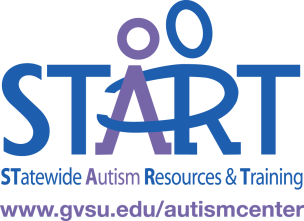 Universal Supports Assessment and Planning ToolTEAM MEMBER RATING FORMName:                                                        Building:                                        Date: Universal Supports Assessment and Planning ToolTEAM MEMBER RATING FORMName:                                                        Building:                                        Date: Universal Supports Assessment and Planning ToolTEAM MEMBER RATING FORMName:                                                        Building:                                        Date: Universal Supports Assessment and Planning ToolTEAM MEMBER RATING FORMName:                                                        Building:                                        Date: Universal Supports Assessment and Planning ToolTEAM MEMBER RATING FORMName:                                                        Building:                                        Date: Universal Supports Assessment and Planning ToolTEAM MEMBER RATING FORMName:                                                        Building:                                        Date: Universal Supports Assessment and Planning ToolTEAM MEMBER RATING FORMName:                                                        Building:                                        Date: Directions: Each ASD support team member should complete this form independently. For each item, place a number in the box (4, 3, 2, 1, 0) that most accurately describes your BUILDING-LEVEL supports. Completed forms should be returned to the coach leader/building coach for scoring. For more information on the criteria for each score, please refer to the USAPT Scoring Guide.4 points: The quality indicator is in place across all students, classrooms, staff, and grade levels.  Improvement is only needed for sustainability.3 points: The quality indicator is mostly in place. Minor improvements could be made.2 points: The quality indicator is partially in place (e.g. only some classrooms, teachers, students, grade levels) and needs some improvements.1 point:   The quality indicator only minimally in place. Effective practices are not occurring often or systematically.0 points: The quality indicator is not in place. A planning team is needed to discuss the development of these practices within a building, and a well-formulated plan should be devised to address the indicators.Directions: Each ASD support team member should complete this form independently. For each item, place a number in the box (4, 3, 2, 1, 0) that most accurately describes your BUILDING-LEVEL supports. Completed forms should be returned to the coach leader/building coach for scoring. For more information on the criteria for each score, please refer to the USAPT Scoring Guide.4 points: The quality indicator is in place across all students, classrooms, staff, and grade levels.  Improvement is only needed for sustainability.3 points: The quality indicator is mostly in place. Minor improvements could be made.2 points: The quality indicator is partially in place (e.g. only some classrooms, teachers, students, grade levels) and needs some improvements.1 point:   The quality indicator only minimally in place. Effective practices are not occurring often or systematically.0 points: The quality indicator is not in place. A planning team is needed to discuss the development of these practices within a building, and a well-formulated plan should be devised to address the indicators.Directions: Each ASD support team member should complete this form independently. For each item, place a number in the box (4, 3, 2, 1, 0) that most accurately describes your BUILDING-LEVEL supports. Completed forms should be returned to the coach leader/building coach for scoring. For more information on the criteria for each score, please refer to the USAPT Scoring Guide.4 points: The quality indicator is in place across all students, classrooms, staff, and grade levels.  Improvement is only needed for sustainability.3 points: The quality indicator is mostly in place. Minor improvements could be made.2 points: The quality indicator is partially in place (e.g. only some classrooms, teachers, students, grade levels) and needs some improvements.1 point:   The quality indicator only minimally in place. Effective practices are not occurring often or systematically.0 points: The quality indicator is not in place. A planning team is needed to discuss the development of these practices within a building, and a well-formulated plan should be devised to address the indicators.Directions: Each ASD support team member should complete this form independently. For each item, place a number in the box (4, 3, 2, 1, 0) that most accurately describes your BUILDING-LEVEL supports. Completed forms should be returned to the coach leader/building coach for scoring. For more information on the criteria for each score, please refer to the USAPT Scoring Guide.4 points: The quality indicator is in place across all students, classrooms, staff, and grade levels.  Improvement is only needed for sustainability.3 points: The quality indicator is mostly in place. Minor improvements could be made.2 points: The quality indicator is partially in place (e.g. only some classrooms, teachers, students, grade levels) and needs some improvements.1 point:   The quality indicator only minimally in place. Effective practices are not occurring often or systematically.0 points: The quality indicator is not in place. A planning team is needed to discuss the development of these practices within a building, and a well-formulated plan should be devised to address the indicators.Directions: Each ASD support team member should complete this form independently. For each item, place a number in the box (4, 3, 2, 1, 0) that most accurately describes your BUILDING-LEVEL supports. Completed forms should be returned to the coach leader/building coach for scoring. For more information on the criteria for each score, please refer to the USAPT Scoring Guide.4 points: The quality indicator is in place across all students, classrooms, staff, and grade levels.  Improvement is only needed for sustainability.3 points: The quality indicator is mostly in place. Minor improvements could be made.2 points: The quality indicator is partially in place (e.g. only some classrooms, teachers, students, grade levels) and needs some improvements.1 point:   The quality indicator only minimally in place. Effective practices are not occurring often or systematically.0 points: The quality indicator is not in place. A planning team is needed to discuss the development of these practices within a building, and a well-formulated plan should be devised to address the indicators.Directions: Each ASD support team member should complete this form independently. For each item, place a number in the box (4, 3, 2, 1, 0) that most accurately describes your BUILDING-LEVEL supports. Completed forms should be returned to the coach leader/building coach for scoring. For more information on the criteria for each score, please refer to the USAPT Scoring Guide.4 points: The quality indicator is in place across all students, classrooms, staff, and grade levels.  Improvement is only needed for sustainability.3 points: The quality indicator is mostly in place. Minor improvements could be made.2 points: The quality indicator is partially in place (e.g. only some classrooms, teachers, students, grade levels) and needs some improvements.1 point:   The quality indicator only minimally in place. Effective practices are not occurring often or systematically.0 points: The quality indicator is not in place. A planning team is needed to discuss the development of these practices within a building, and a well-formulated plan should be devised to address the indicators.Directions: Each ASD support team member should complete this form independently. For each item, place a number in the box (4, 3, 2, 1, 0) that most accurately describes your BUILDING-LEVEL supports. Completed forms should be returned to the coach leader/building coach for scoring. For more information on the criteria for each score, please refer to the USAPT Scoring Guide.4 points: The quality indicator is in place across all students, classrooms, staff, and grade levels.  Improvement is only needed for sustainability.3 points: The quality indicator is mostly in place. Minor improvements could be made.2 points: The quality indicator is partially in place (e.g. only some classrooms, teachers, students, grade levels) and needs some improvements.1 point:   The quality indicator only minimally in place. Effective practices are not occurring often or systematically.0 points: The quality indicator is not in place. A planning team is needed to discuss the development of these practices within a building, and a well-formulated plan should be devised to address the indicators.Support Area Quality IndicatorCheck OneCheck OneCheck OneCheck OneCheck OneSupport Area Quality IndicatorIn Place (4)Mostly in Place (3)Partially in Place (2)Minimally in Place (1)Not in Place (0)Guiding PrinciplesGuiding principles have been developed and are integrated into the school culture.Guiding PrinciplesGuiding principles are based on effective practices for students with ASD.Guiding PrinciplesA system is in place to address violations of the guiding principles (e.g. who enforces the system and how).Team ProcessA student support team (e.g. behavior support team, student study team, etc.) functions in the school / program.Team ProcessTeam roles and responsibilities are clearly defined and rotated to enhance accountability and collaboration.Team ProcessA data-driven problem-solving process is used during all team meetings.Team ProcessTeam meetings result in clear action plans and consistent follow through.Parent and Family SupportFamily members are active, supported and informed participants in their student’s education.Parent and Family SupportA variety of current and appropriate resources, trainings and services are available to families through the school.Parent and Family SupportFamily dynamics, culture, language and needs are respected and considered when developing IEPs.In Place (4)Mostly in Place (3)Partially in Place (2)Minimally in Place (1)Not in Place (0)Educational StrategiesStudents with ASD have consistent, supported academic opportunities in general education.Educational StrategiesIEP goals are developed based on the general education curriculum and address immediate and long-term student independence.Educational StrategiesAccommodations/modifications to the general education curriculum are systematically implemented in all content areas/subjects to meet individual needs as reflected in IEP goals.Educational StrategiesCollaboration systematically occurs between regular and special education to assure that accommodations and modifications are appropriate and well-linked with curriculum content.Educational StrategiesA system is used to determine appropriate grading based on the accommodations/modifications to the general education curriculum.Educational StrategiesProgress on academic goals is assessed frequently and used to inform programming.Educational StrategiesInstruction is presented in a concrete manner matched to students’ skills and abilities.Educational StrategiesInstruction is differentiated and engaging to meet the needs of diverse learners. Educational StrategiesStudents spend the school day engaged in meaningful instructional activities.Educational StrategiesTargeted instructional strategies are used effectively to teach new skills.Visual and Organizational SupportsThe classroom environment is clutter-free and organized visually.Visual and Organizational SupportsA clear and consistent daily schedule is used that includes balanced, engaging activities.Visual and Organizational SupportsIndividual visual schedules accurately reflect student skills, needs and abilities and are used at each transition.Visual and Organizational SupportsVisual supports are paired with clear and concise verbal language.Visual and Organizational SupportsSocial stories/facts/scripts are developed and used.Visual and Organizational SupportsBreak cards are used to teach students to exit appropriately when necessary.Visual and Organizational SupportsIndividualized visual supports (work/task systems, procedure lists) are used to increase independence in task completion.In Place (4)Mostly in Place (3)Partially in Place (2)Minimally in Place (1)Not in Place (0)Functional Communication SystemsAppropriate communication systems are selected and implemented across environments and partners.Functional Communication SystemsAdults consistently respond to both conventional and unconventional (e.g., yelling) communication attempts.Functional Communication SystemsFunctionally-based communication targets (requests, protests) are taught and supported.Functional Communication SystemsStaff consistently initiate student responding through gesture, sign, icons and spoken language and expect students to use communication skills during the school day.Functional Communication SystemsSocial-communication targets (greetings, sustaining conversations) are taught and supported.Functional Communication SystemsSocial-pragmatic targets (nonverbal cues) are taught and supported.Adult SupportAdults demonstrate respect for students’ needs by interacting at an age appropriate level, and talking to, rather than in front of students.Adult SupportUnnecessary conversation between adults is minimal.Adult SupportParaprofessional support is assigned based on specific and individual needs for direct academic, behavioral or social support.Adult SupportAdults in the students’ environment actively promote independence of students.Adult SupportParaprofessional responsibilities are clearly communicated and followed.Adult SupportTraining, mentoring, and supervision are offered regularly and required for adults working with students with ASD.Adult SupportAdults utilize appropriate prompting procedures to support students in learning routine tasks and new skills.Adult SupportFading of paraprofessional support occurs as appropriate.Peer to Peer SupportInformation about ASD and the students with ASD are provided to the typical students in the classroom/building in a way that respects parental preferences.Peer to Peer SupportTypical peers are actively recruited as peer to peer supports to interact with students with ASD throughout the day.Peer to Peer SupportPeer supports are trained to interact appropriately and effectively with students with ASD.Peer to Peer SupportPeer supports attend regular meetings to discuss the students with ASD.Peer to Peer SupportMediums of exchange are identified for each student with ASD to promote effective interaction with typical peers.Peer to Peer SupportA system exists to maintain typical peer involvement with students with ASD.In Place (4)Mostly in Place (3)Partially in Place (2)Minimally in Place (1)Not in Place (0)Positive Behavioral Interventions and SupportsClear and consistent expectations for student behavior are established and taught to all students.Positive Behavioral Interventions and SupportsBehavior plans and strategies for students with intensive behavior patterns are developed based on functional behavior assessment and principles of positive behavioral interventions and supports.Positive Behavioral Interventions and SupportsIndividual behavior support plans include strategies for preventing problem behavior, responding to problem behavior and teaching replacement behaviors.Positive Behavioral Interventions and SupportsData on the plan is routinely collected and reviewed by the support team to determine effectiveness.Positive Behavioral Interventions and SupportsBehavior support plans are implemented with fidelity in all environments.